 Инструкция по установке платформы Webstore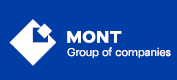 ООО «МОНТ технологии»СодержаниеСостав дистрибутива	3Программно-аппаратные требования	3Серверное оборудование:	3Программные требования:	3Требования к клиентской части:	3Порядок установки ПО	4Способы запуска:	6Авторизация	7Ссылки	7Состав дистрибутиваПрограммное обеспечение Webstore (далее ПО) подразумевает работу с системой с одного или нескольких персональных компьютеров. Архив с ПО состоит из следующих компонентов:установочные файлы ПО Webstoreпакет пользовательской документацииПрограммно-аппаратные требованияПрограммное обеспечение Webstore может быть установлено как на отдельном персональном компьютере, так и на разных компьютерах, объединенных в сеть.Серверное оборудованиепроцессор. Архитектура x86_64;частота процессора - не менее 2.5 Ghz;количество ядер - не менее 2;оперативная память - не менее 2 Gb;объем жесткого диска - не менее 40 Gb;Объем хранилища зависит от количества загружаемого контента и требований по индексированию, что следует учитывать при выборе технических средств. При больших объемах данных и интенсивном потоке запросов желательно предусмотреть возможность горизонтального масштабирования.Программные требованияWindows 10 / Windows Server 2016 и вышеПакет хостинга ASP.NET Core 3.1СУБД PostgreSQL 12.5*Ссылки для скачивания в разделе СсылкиТребования к клиентской частиОбращение к платформе Webstore может осуществляться из любой системы посредством HTTPS протокола двумя способами:с помощью SOAP-привязки с negotiation авторизацией (для C# клиентов);с помощью XmlOverHttp(s)-привязки с Basic авторизацией. Данное требование не накладывает серьезных ограничений на аппаратные средства клиента. Возможно подключение с любого устройства, в том числе и мобильного.Порядок установки ПООткройте архив с ПО и скопируйте файлы и папки на серверный компьютер.Проверьте наличие необходимых компонентов в соответствии с программными требованиями.Если использование PostgreSQL не предусмотрено - в файле конфигурации appsettings.json задайте значение переменной «mode»: «file». При необходимости укажите дополнительные (необязательные) параметры: Filefolder - путь к файлам с данными, по умолчанию хранит файлы в папке приложения в каталоге /FileDb; Contentfolder - путь к файлам с описанием товаров, по умолчанию хранит файлы в папке приложения в каталоге /Content.Если предполагается использование PostgreSQL - разверните базу данных Webstore в PostgreSQL с помощью скрипта CreateDbScript из папки SqlSripts.После успешного выполнения скрипта в файле конфигурации appsettings.json задайте значение переменной PgSqlConnection вида «Host=server.adress.ru;Database=database_name;Username=admin;Password=password», где server.adress.ru - адрес сервера БД, database_name - имя БД, Username и Password - логин и пароль учетной записи БД. Пример: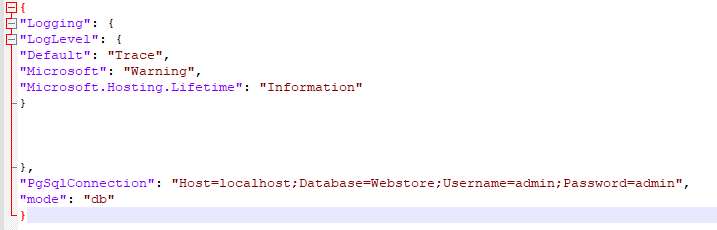 ВНИМАНИЕ! При использовании утилиты pgAdmin создайте через интерфейс БД с необходимым именем, добавьте учетную запись администратора, а затем запустите скрипт для создания таблиц и других сущностей.Пример создания и развертки БД с помощью скрипта: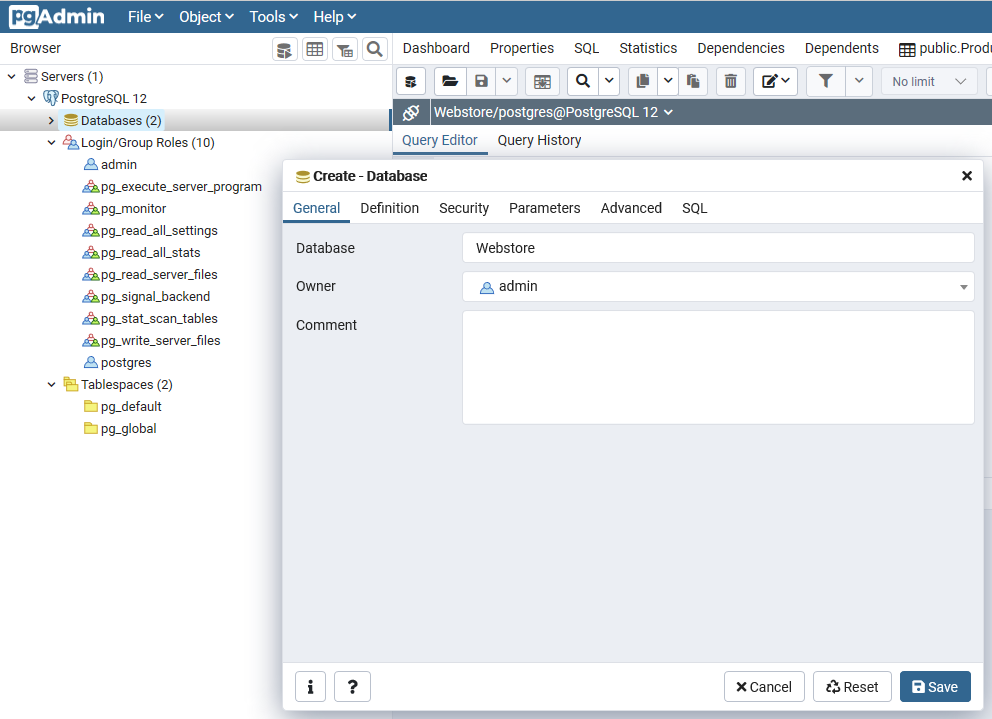 Способы запуска: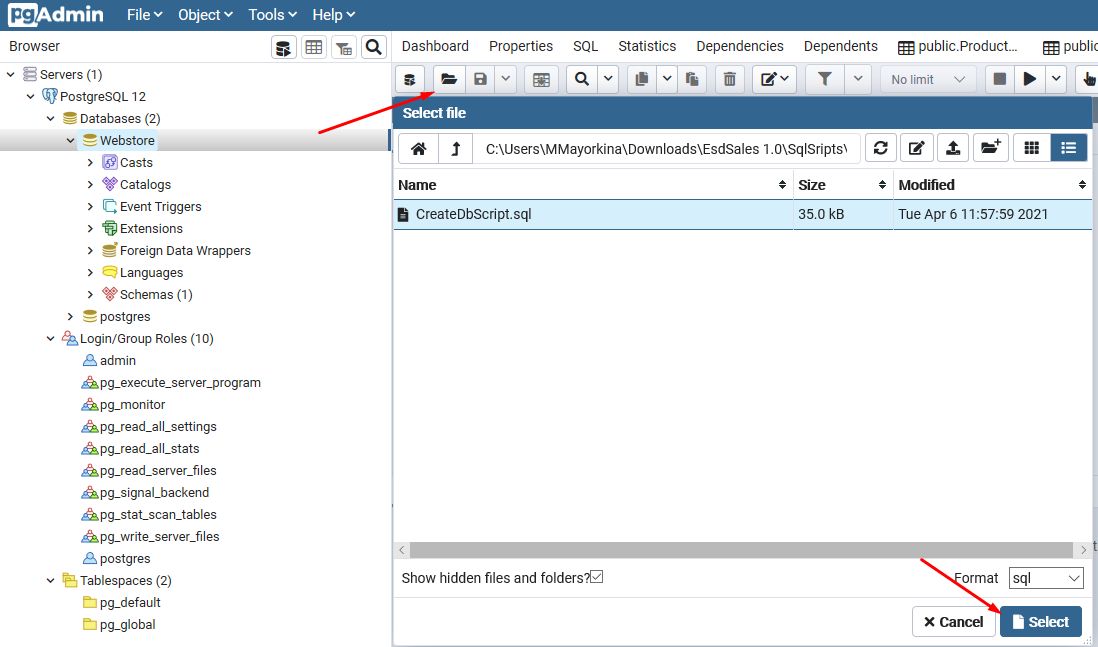 Если предполагается self-hosting, то просто запустите EsdSales.WebApi.exe. Приложение запустится локально: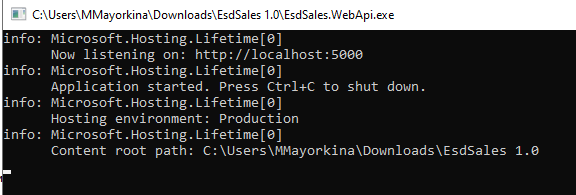 Для проверки используйте адрес http://localhost:5000 или https://localhost:5001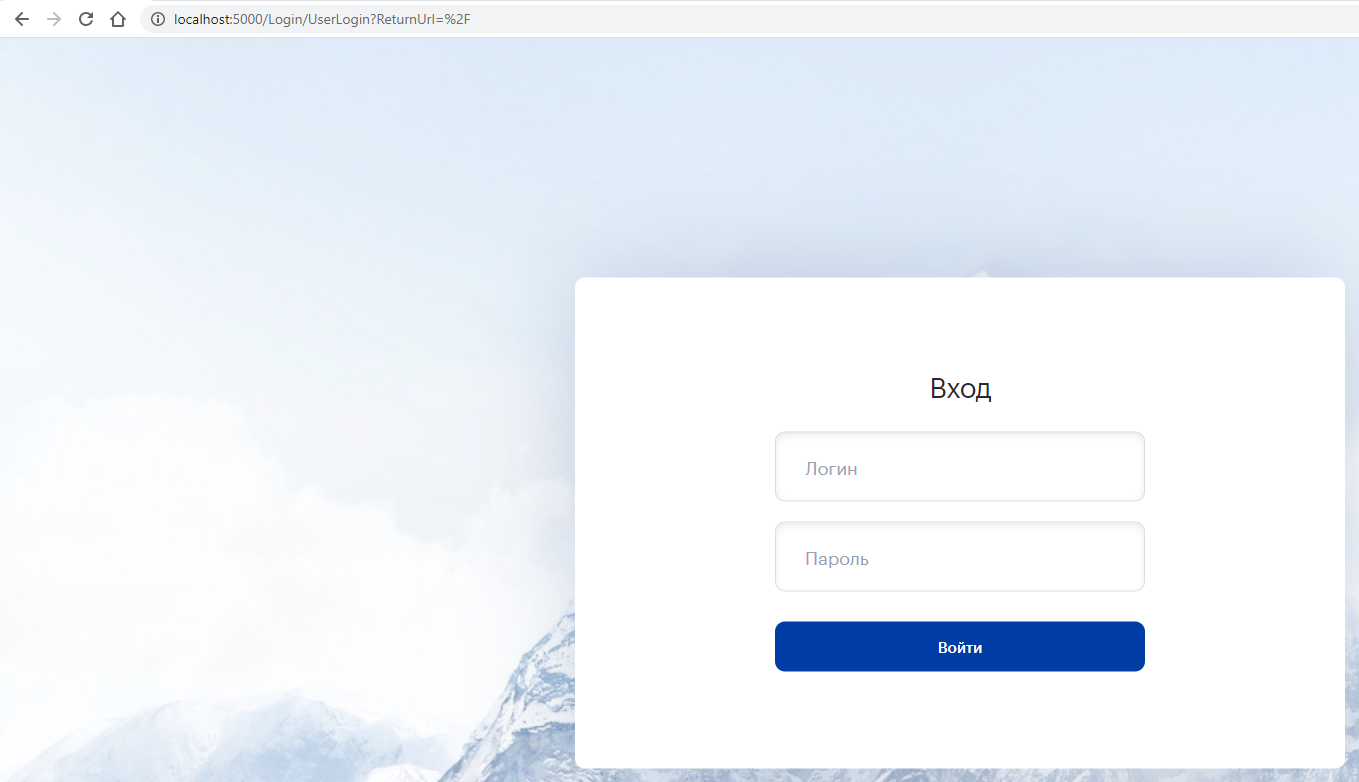 Если предполагается запуск из под IIS - настройте сайт на запуск из папки, где    находится приложение.АвторизацияПосле успешно выполненной установки и запуска платформы Webstore введите на экране авторизации логин и пароль, предоставленные вместе с дистрибутивом:Администратора - логин admin пароль testРеселлера - логин customer пароль testВНИМАНИЕ! Рекомендуется поменять пароли предоставленных учетных записей после начала использования ПО!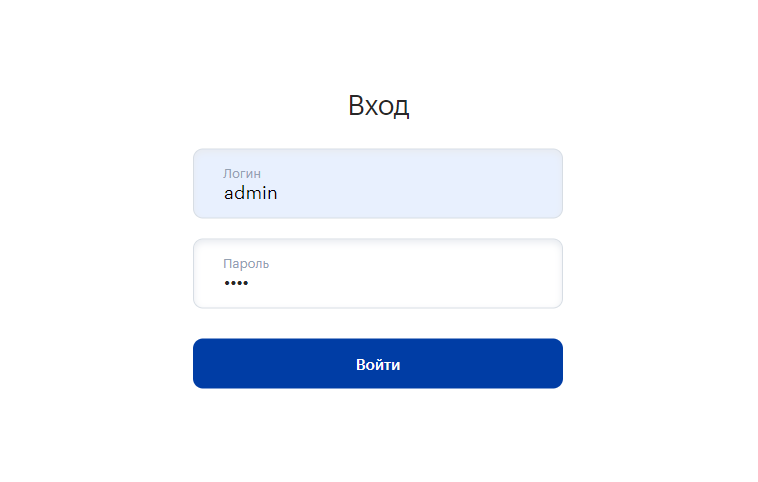 СсылкиПакет хостинга ASP.NET Core 3.1 https://dotnet.microsoft.com/download/dotnet/thank-you/runtime-aspnetcore-3.1.13-windows-hosting-bundle-installerPostgreSQL https://www.enterprisedb.com/downloads/postgres-postgresql-downloads